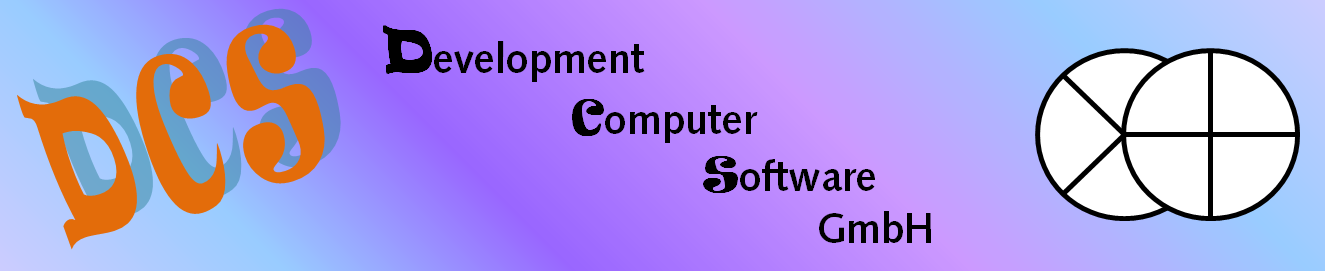 ProjektabschlussberichtProjektorganisation/ProjektzielProjektorganisation/ProjektzielProjektverlauf/ZielerreichungProjektverlauf/ZielerreichungKostenaufwandsanalyseKostenaufwandsanalyseWeitere AktivitätenWeitere AktivitätenUnterschriften/Abnahme des ProjektsUnterschriften/Abnahme des Projekts